POCZĄTEK ROKU SZKOLNEGO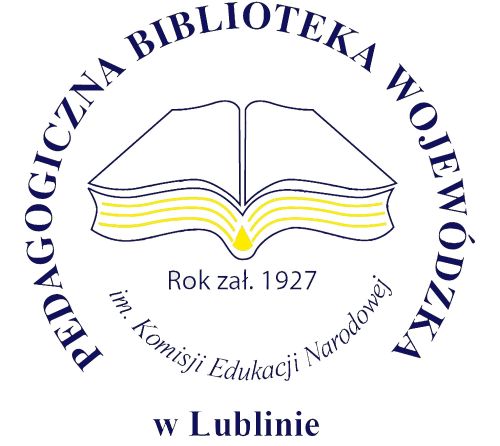 MATERIAŁY REPERTUAROWE(zestawienie bibliograficzne w wyborze)Wydawnictwa zwarteANTONIAK, Małgorzata
Pożegnanie lata : scenariusz przedstawienia na rozpoczęcie roku szkolnego / Małgorzata Antoniak, Magdalena Derlacz // 
W: Scenariusze uroczystości szkolnych : gimnazjum i szkoły ponadgimnazjalne. Cz. 1 / pod red. Krystyny Radwan. – Kraków : „Rubikon”, 2003. – S. 52-59 BIEDRZYCKA, Alicja
Niezbędnik młodego patrioty / Alicja Biedrzycka. - Kraków : Wydawnictwo Petrus, cop. 2020. - S. 22-23: Ślubowanie uczniów pierwszej klasyBRZECHWA, Jan
Nowy rok szkolny / Jan Brzechwa // W: Wybór wierszy okolicznościowych dla klas I-III / Krystyna Lenkiewicz. – Warszawa : Wydawnictwa Szkolne i Pedagogiczne, 1999. – S. 19BRZECHWA, Jan
Nowy rok szkolny się zaczyna / Jan Brzechwa // W: Kiermasz rozmaitości / Adam Czetwertyński. –Warszawa : „Horyzonty”, 1975. – S. 9-10CHOTOMSKA, Wanda
Do widzenia, wakacje! / Wanda Chotomska // W: Wiersze i drobne utwory na każdą okazję / zebrała i opracowała Alicja Omiotek. – Lublin : Fundacja Pomocy Szkołom Polskim na Wschodzie im. Tadeusza Goniewicza, 1998. – S. 60CHOTOMSKA, Wanda
Dzień dobry szkoło / Wanda Chotomska, Wacława Bisko // 
W: Kiermasz rozmaitości / Adam Czetwertyński. – Warszawa : „Horyzonty”, 1975. – S. 11-15HAMERSKI, Jerzy 
Gotowe scenariusze imprez szkolnych czyli jak przygotować imprezę w szkole, aby nie była nudną "kuczcią" / Jerzy Hamerski. - Poznań : "Publicat", cop. 2011. - S. 13-20: "Dzieńdoberek", czyli rozpoczęcie roku szkolnegoJADZIŃSKA, Urszula
Przedstawienie na rozpoczęcie roku szkolnego / Urszula Jadzińska, Mariola Wolnik // W: Uroczystości dla najmłodszych w szkole podstawowej : przedstawienia, teatrzyki, wiersze / [red. Barbara Bleja-Sosna]. – Toruń : „Bea”, 2006. – S. 7-9JANCZARSKI, Czesław
Cztery jabłuszka / Czesław Janczarski // W: Wiersze i drobne utwory na każdą okazję / zebrała i opracowała Alicja Omiotek. – Lublin : Fundacja Pomocy Szkołom Polskim na Wschodzie im. Tadeusza Goniewicza, 1998. – S. 62JANCZARSKI, Czesław
Powitanie szkoły / Czesław Janczarski // W: W naszej szkolnej gromadzie / Zofia Janczykowa. – Warszawa : Zakład Wydawnictw CRS, 1970. – S. 144JANCZARSKI, Czesław
Wrzesień / Czesław Janczarski // W: Wiersze i drobne utwory na każdą okazję / zebrała i opracowała Alicja Omiotek. – Lublin : Fundacja Pomocy Szkołom Polskim na Wschodzie im. Tadeusza Goniewicza, 1998. – S. 61JERZYKOWSKA, Kalina
Teatrałki czyli Teatralne kawałki na różne szkolne okazje / Kalina Jerzykowska. – Łódź : „Literatura”, 2002. – S. 19-32: Kantor wymiany literKACZMARCZYK, Barbara
”Zaraz rozlegnie się dzwonek...” : montaż literacki dla starszej młodzieży na rozpoczęcie roku szkolnego / Barbara Kaczmarczyk // W: Poetycki kalendarz młodych : propozycje materiałów repertuarowych dla dziecięcych i młodzieżowych zespołów małych form teatralnych / zespół red. Kazimierz Błoński i in. – Katowice : Wydział Kultury i Sztuki Urzędu Wojewódzkiego. Pałac Młodzieży, 1981. – S. 66-72 KACZMARCZYK, Barbara
”Żegnajcie lasy zielone...” : montaż literacki dla dzieci szkół podstawowych / Barbara Kaczmarczyk // W: Poetycki kalendarz młodych : propozycje materiałów repertuarowych dla dziecięcych 
i młodzieżowych zespołów małych form teatralnych / zespół red. Kazimierz Błoński i in. – Katowice : Wydział Kultury i Sztuki Urzędu Wojewódzkiego. Pałac Młodzieży, 1981. – S. 51-57KERN, Ludwik Jerzy
Przed pierwszym dzwonkiem / Ludwik Jerzy Kern // W: Wiersze 
i drobne utwory na każdą okazję / zebrała i opracowała Alicja Omiotek. – Lublin : Fundacja Pomocy Szkołom Polskim na Wschodzie im. Tadeusza Goniewicza, 1998. – S. 63-64KOROL-ADAMCZYK, Barbara
Popołudnie Z Helladą : scenariusz przedstawienia na rozpoczęcie roku szkolnego / Barbara Korol-Adamczyk // W: Scenariusze uroczystości szkolnych : szkoła podstawowa. Cz. 2 / red. Krystyna Radwan. – Kraków : „Rubikon”, 2004. – S. 14-25KRUK, Helena
Wybór wierszy okolicznościowych dla klas początkowych / Helena Kruk, Krystyna Lenkiewicz. – Warszawa : Wydawnictwa Szkolne 
i Pedagogiczne, 1977. – S. 18-50: W szkole i na wakacjachKRZEMIENIECKA, Lucyna
Wspomnienia z wakacji / Lucyna Krzemieniecka // W: Wiersze 
i drobne utwory na każdą okazję / zebrała i opracowała Alicja Omiotek. – Lublin : Fundacja Pomocy Szkołom Polskim na Wschodzie im. Tadeusza Goniewicza, 1998. – S. 65-66KUBIAK, Tadeusz
Do szkoły / Tadeusz Kubiak // W: W naszej szkolnej gromadzie / Zofia Janczykowa. – Warszawa : Zakład Wydawnictw CRS, 1970. – S. 143KUBIAK, Tadeusz
Dzień dobry, szkoło! / Tadeusz Kubiak // W: Wybór wierszy okolicznościowych dla klas I-III / Krystyna Lenkiewicz. – Warszawa : Wydawnictwa Szkolne i Pedagogiczne, 1999. – S. 19KUBIAK, Tadeusz
Powrót / Tadeusz Kubiak // W: W naszej szkolnej gromadzie / Zofia Janczykowa. – Warszawa : Zakład Wydawnictw CRS, 1970. – S. 143KUBIAK, Tadeusz 
Wracamy / Tadeusz Kubiak // W: Wiersze i drobne utwory na każdą okazję / zebrała i opracowała Alicja Omiotek. – Lublin : Fundacja Pomocy Szkołom Polskim na Wschodzie im. Tadeusza Goniewicza, 1998. – S. 67KWIETNIEWSKA, Marzena
Pani na opak : miniatury sceniczne / Marzena Kwietniewska. – 
Wyd. 4 zm., uzup. – Kraków : „Impuls”, 2006. – S. 65-73: Pierwszowrześniowy senMAZUR, Barbara
Itaka : scenariusz przedstawienia na rozpoczęcie roku szkolnego / Barbara Mazur // W: Scenariusze uroczystości szkolnych : gimnazjum i szkoły ponadgimnazjalne. Cz. 1 / pod red. Krystyny Radwan. – Kraków : „Rubikon”, 2003. – S. 41-53NALEŻYTY, Jan Jakub
Pinokio...a jak myślisz? : scenariusze uroczystości szkolnych dla szkół podstawowych / Jan Jakub Należyty. – Warszawa : Fraszka Edukacyjna, 2002. – S. 6-15: Początek roku szkolnego – Wakacje już za rokOTTOWA, Stefania
Powitanie szkoły / Stefania Ottowa // W: Wiersze i drobne utwory na każdą okazję / zebrała i opracowała Alicja Omiotek. – Lublin : Fundacja Pomocy Szkołom Polskim na Wschodzie im. Tadeusza Goniewicza, 1998. – S. 68PIERGA, Bożena 
Scenariusze uroczystości szkolnych dla klas 4-6 szkoły podstawowej / Bożena Pierga. - Poznań : "Ibis", 2011. - S. 5-11: Wakacje już minęły, jak jeden dzień... (przedstawienie z okazji rozpoczęcia roku szkolnego)PISARSKI, Roman
Witaj, szkoło! / Roman Pisarski // W: Wybór wierszy okolicznościowych dla klas I-III / Krystyna Lenkiewicz. – Warszawa : Wydawnictwa Szkolne i Pedagogiczne, 1999. – S. 16PODRÓŻ do Szkolniakowa : scenariusz akademii inaugurującej rok szkolny / oprac. Ewa Barbara Bugaj // W: Święta, święta... : wybór konspektów : praca zbiorowa / pod red. Doroty Grabowskiej. – Warszawa : Wydaw. Stowarzyszenia Bibliotekarzy Polskich, 2007. – S. 135-142PRZYMUS, Ryszard
Inscenizacje pełne radości : dla klas 1-3 / Ryszard Przymus. – Łódź : „Juka”, 1995. – S. 10-15: Wracamy do szkołyPRZYMUS, Ryszard
Uroczystości pełne radości : (dla klas 1-3) / Ryszard Przymus. – Łódź : „Juka”, 1995. – S. 8-15: Witaj szkoło!ROBAK, Jan
Szkolny kalejdoskop : inscenizacja na rozpoczęcie roku szkolnego / Jan Robak // W: Scenariusze uroczystości szkolnych : szkoła podstawowa. Cz. 2 / red. Krystyna Radwan. – Kraków : „Rubikon”, 2004, s. 9-13SKARŻYŃSKA, Ewa
Znów urosłem / Ewa Skarżyńska // W: Wybór wierszy okolicznościowych dla klas I-III / Krystyna Lenkiewicz. – Warszawa : Wydawnictwa Szkolne i Pedagogiczne, 1999. – S. 20SZYDEK, Wiesława
Na starcie : scenariusz przedstawienia na rozpoczęcie roku szkolnego / Wiesława Szydek // W: Za siedmioma zasłonami prawda tkwi : scenariusze uroczystości szkolnych dla gimnazjum i szkół ponadgimnazjalnych / red. prowadzący Teresa Król. – Kraków : „Rubikon”, 2004. – S. 9-15ŚNIECIŃSKI, Józef Marek
Bicie serca : wybór wierszy okolicznościowych dla wszystkich klas szkoły podstawowej / Józef Marek Śnieciński. – Warszawa : „Żak”, 1994. – S. 5-14: Początek roku szkolnegoŚNIECIŃSKI, Józef Marek
Moja rodzina, szkoła, Ojczyzna : scenariusze imprez okolicznościowych dla starszych klas szkoły podstawowej / Józef Marek Śnieciński. – Warszawa : „Żak”, 1998. – S. 7-13: Witaj szkołoŚNIECIŃSKI, Józef Marek
Słowa jak kwiaty / Józef Marek Śnieciński. – Warszawa : „Żak”, 1995. – S. 9-16: Witaj szkołoŚNIEŻKOWSKA-BIELAK, Elżbieta 
Przedstawienia i uroczystości : inscenizacje dla klas 0-3 / Elżbieta Śnieżkowska-Bielak. - Warszawa : Dr Josef Raabe. Spółka Wydawnicza, cop. 2013. - S. 5-8: Powitanie szkołyTŁUCZKIEWICZ, Ewa
Żegnajcie wakacje – Witaj szkoło! / Ewa Tłuczkiewicz // 
W: Scenariusze imprez szkolnych / pod red.  Ireny Służewskiej 
i Ireny Chyły-Szypułowej. – Kielce : Wydawnictwo Pedagogiczne ZNP, 1995. – S. 5-10WARCHAŁOWSKA, Hanna 
Inscenizacje : 40 scenariuszy przedstawień przedszkolnych 
i szkolnych na cały rok / Hanna Warchałowska. - Zakrzewo : "Replika", cop. 2010. - S. 10-11: Rozpoczęcie roku przedszkolnego, 1 wrześniaArtykuły z czasopismJACHIMCZAK, Barbara Wanda
Kochajmy mądrość : scenariusz słowno-muzyczny z okazji rozpoczęcia roku szkolnego (do realizacji w szkole średniej) / Barbara Wanda Jachimczak // Biblioteka w Szkole. – 2003, nr 6, s. 23-25JACHIMCZAK, Barbara Wanda
Nie trać głowy! : scenariusz słowno-muzyczny z okazji rozpoczęcia nowego roku szkolnego / Barbara Wanda Jachimczak // Biblioteka 
w Szkole. – 2005, nr 6, s. 17-18LEKSOWSKA, Lidia
Wracamy do szkoły : scenariusz uroczystości rozpoczęcia roku szkolnego / Lidia Leksowska, Iwona Supronowicz // Biblioteka 
w Szkole. – 1993, nr 6, s. 31-III str. okłŁOSIK, Zofia
Propozycja scenariusza inscenizacji.../ Zofia Łosik // Życie Szkoły. – 1989, nr 9, s. 555-559
/Scenariusz imprezy dla kl. III szkoły podstawowej na rozpoczęcie roku szkolnego/NAPIERALSKA, Marzena
”Wakacje zostaw we wspomnieniach” : scenariusz słowno-muzyczny na rozpoczęcie roku szkolnego dla klas I-III szkoły podstawowej / Marzena Napieralska // Wychowawca. – 2006, nr 7-8, s. 11PERKOWSKA, Kaja
Pierwsze dni roku szkolnego :teatrzyk estradowy / Kaja Perkowska // Płomyk. – 1975, nr 19, s. 522-523POWITANIE pierwszoklasistów : scenariusz uroczystości // Sygnał. – 2017, nr 7, s. 28-29PYLA, Grażyna
Zwyczaje związane z rozpoczęciem nauki w szkole / Grażyna Pyla // Wychowawca. – 2006, nr 9, s. 29-30SKOCZEK, Ewa
Scenariusz uroczystości rozpoczęcia roku szkolnego dla uczniów klas młodszych szkoły podstawowej / Ewa Skoczek // Wszystko dla Szkoły. – 2004, nr 7-8, s. 26SOBCZYŃSKA, Ewa
Ślubowanie na czytelnika : przedstawienie teatrzyku pacynkowego / Ewa Sobczyńska // Biblioteka w Szkole. - 2020,nr 9, s. 44-45SZCZEPANEK, Ewa
Witamy nowy rok szkolny w świetlicy : zajęcia rozwijające kompetencje kluczowe w świetlicy / Ewa Szczepanek // Świetlica 
w Szkole. – 2019, nr 4, s. 20-21WYSOCKA, Zofia
Będę godnie reprezentował swoją szkołę : scenariusz na rozpoczęcie roku szkolnego / Zofia Wysocka // Wychowawca. – 2008, nr 7-8, 
s. 42-43
Opracowała Ewelina Czajkowska